UCHWAŁA RADYGMINY WIŚNIEWNR XXIX/198/2020z dnia 29 grudnia 2020 r.w sprawie przeznaczenia do najmu nieruchomości stanowiącej własność Gminy Wiśniew w trybie bezprzetargowym.Na podstawie art. 18 ust. 2 pkt. 9 lit. ustawy z dnia 8 marca 1990 r. o samorządzie gminnym (Dz.U. z 2020 r. poz. 713 z późn. zm. ) oraz a oraz art. 13 ust. 1 i art. 37 ust. 4 ustawy z dnia 21 sierpnia 1997 roku o gospodarce nieruchomościami (Dz.U. z 2020 r. poz. 1990)uchwala się, co następuje:§ 1.Wyrazić zgodę na najem na czas nieoznaczony części nieruchomości zabudowanej budynkiem użyteczności publicznej usytuowanym na działkach nr 306, 304/1 w obrębie geodezyjnym Wiśniew o powierzchni 118,56 m2, oznaczony na załączniku do uchwały literami ABCDEF oraz proporcjonalnym udziałem w gruncie.§ 2.Wykonanie uchwały powierza się Wójtowi Gminy.§ 3.Uchwała wchodzi w życie z dniem podjęcia.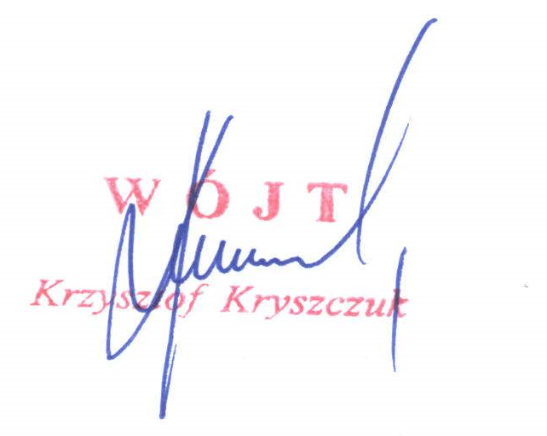 